56 -  p - 2022				Číslo jednací: NZM/2022/1026Údaje o ZadavateliZákladní údaje o zadavateliInformace o veřejné zakázce2.1 Účel a předmět plnění veřejné zakázky Předmětem plnění této veřejné zakázky jsou průběžné dodávky drogistických, úklidových a hygienických potřeb specifikovaných v příloze č. 1 této výzvy (Specifikace úklidových a hygienických prostředků) do objektů Národního zemědělského muzea (pobočky: Praha, Čáslav, Kačina, Ohrada, Ostrava, Valtice). V příloze této výzvy jsou vypsány jednotlivé položky, které budou na základě jednotlivých objednávek dle potřeby zadavatele dodávány průběžně po dobu platnosti a účinnosti rámcové dohody. Kusové množství jednotlivých položek uvedené v příloze 1 této výzvy (Specifikace úklidových a hygienických prostředků) je pouze orientační. Zadavatel je oprávněn odebrat menší i větší počty bez dopadu na jednotkovou cenu, přičemž je oprávněn některé položky neodebrat vůbec. Do ceny musí být započítané i náklady na dopravu a balné na jednotlivé pobočky, přičemž minimální výše objednávky je uvedena ve smlouvě. Specifikace budov:Pobočka PrahaKostelní 1300/44; 170 00 Praha 7Rozloha areálu: 5 506  m2Roční návštěvnost: 200 000 os.Počet zaměstnanců: 66Kontaktní osoba za úklid (email, tel.): Lukáš Petrán, lukas.petran@nzm.cz, 773 780 698Pobočka ČáslavJeníkovská 1762, 286 01 ČáslavRozloha areálu: 11 haRoční návštěvnost: 20.000Počet zaměstnanců: 8 os.Kontaktní osoba za úklid (email, tel.): Ing. Jiří Čejka, jiri.cejka@nzm.cz, 770158626Pobočka KačinaSvatý Mikuláš 51; 284 01 Kutná HoraRozloha areálu: 11 000 m2Roční návštěvnost: 100 000 os.Počet zaměstnanců: 20Kontaktní osoba za úklid (email, tel.): Monika Steklá; monika.stekla@nzm.cz; 777 363 279Pobočka OhradaOhrada 17, 373 41 Hluboká nad VltavouRozloha areálu: 5055 m2Roční návštěvnost: 118 000 os.Počet zaměstnanců: 14Kontaktní osoba za úklid (email, tel.): Pavel Beneš, pavel.benes@nzm.cz, 770 164 410Pobočka OstravaVítkovice 3033, 703 00 Ostrava-VítkoviceRozloha areálu: 6486,71 m2Roční návštěvnost: 25 000Počet zaměstnanců: 12Kontaktní osoba za úklid (email, tel.): David Kempný, kempes1@seznam.cz, 603 347 975Pobočka ValticeNám. Svobody 8; 691 42 ValticeRozloha areálu: 770 m2 Roční návštěvnost: 37.851 Počet zaměstnanců:9Kontaktní osoba za úklid (email, tel.): Michaela Lubová, misa.lubova@seznam.cz, tel: 728045896Podrobný popis požadovaných úklidových prostředků a jejich množství je uveden v příloze č. 1 „Specifikace úklidových a hygienických prostředků“. Při zajištění služeb používat ekologické a zdravotně nezávadné čistící a úklidové prostředky a materiály s ohledem na co nejmenší zatížení pro životní prostředí. Jako věci potřebné k provedení plnění nebudou použity žádné materiály, výrobky, jejichž užití by mohlo být pro člověka či životní prostředí škodlivé, nebo které nemají požadované atestace, certifikace, prohlášení o shodě, jsou-li nezbytné.Vybrané úklidové prostředky, které jsou v příloze č. 1 „Specifikace úklidových a hygienických prostředků“ označené „šedě a tučným písmem“, musí splňovat kritéria stanovená pro obdržení Ekoznačky EU (tzv. EU květina) nebo pro propůjčení ochranné známky Ekologicky šetrný výrobek, pro danou produktovou skupinu. Splnění těchto požadavků je možné prokázat i jiným vhodným způsobem než shora uvedenými ekoznačkami.Zadavatel dále upozorňuje dodavatele, že se nejedná o vyhrazenou veřejnou zakázku dle § 38 ZZVZ. Náhradní plnění upravuje zákon č. 435/2004 Sb., o zaměstnanosti, ve znění pozdějších předpisů (dále jen „zákon o zaměstnanosti), který ukládá zaměstnavateli (vč. státních institucí) s více než 25 zaměstnanci povinnost zaměstnávat osoby se zdravotním postižením, přičemž povinný podíl těchto osob na celkovém počtu zaměstnanců je stanoven ve výši 4%. V případě, že zaměstnavatel nezaměstnává potřebný počet zaměstnanců se zdravotním postižením, může tuto povinnost splnit odběrem výrobků a služeb nebo zadáním zakázky organizaci zaměstnávající více než 50% zaměstnanců se zdravotním postižením. Skutečnost, že dodavatel zaměstnává více než 50% osob se zdravotním postižením, musí být dodavatelem uvedena v nabídce společně s potvrzením Úřadu práce České republiky – krajské pobočky nebo pobočky pro hlavní město Prahu nebo s potvrzením nebo rozhodnutími orgánu sociálního zabezpečení, která se týkají osob se zdravotním postižením. Prokazování výše uvedené skutečnosti prostřednictvím jiných osob ve smyslu § 83 ZZVZ je vyloučeno.Pro nacenění úklidových prostředků je nutné počítat s průměrnou roční návštěvností na pobočkách, která je uvedena výše. Zadavatel si vyhrazuje právo v průběhu plnění veřejné zakázky měnit rozsah poskytovaných služeb, ceny nebo jiných obchodních nebo technických podmínek.2.2 Předpokládaná hodnota, doba a místo plnění veřejné zakázkyPředpokládaná hodnota veřejné zakázky činí 1 950 000,- Kč bez DPH za dobu 12 měsíců účinnosti smlouvy. Předpokládaný termín zahájení a ukončení poskytování plnění: 1. 7. 2022 – 30. 6. 2023. 
Termíny plnění jsou uvedeny v textu návrhu smlouvy, který je součástí zadávacích podmínek.Místem plnění veřejné zakázky jsou místa uvedená v příloze č. 4 - Seznam zavážecích míst a kontaktní údaje kupujícího (bude přílohou smlouvy). POŽADAVKY NA KVALIFIKACIZadavatel požaduje prokázání splnění minimální úrovně:základní způsobilosti dle § 74 ZZVZ, odst. 1), písm. a) až e),profesní způsobilosti dle § 77 ZZVZ, odst. 1) a odst. 2), písm. a).Splnění základní způsobilosti prokáží dodavatelé předložením čestného prohlášení.Splnění profesní způsobilosti prokáží dodavatelé kopií těchto dokladů:výpisem z obchodního rejstříku, pokud je v něm zapsán, či výpis z jiné obdobné evidence, pokud je v ní zapsán, ne starší než 3 měsíce,Je-li zadavatelem vyžadováno prohlášení, musí být učiněno oprávněnou osobou; není-li v daném případě oprávněnou osobou statutární orgán dodavatele, doporučuje zadavatel, aby přílohou nabídky byla platná plná moc udělená oprávněné osobě a podepsaná statutárním orgánem dodavatele.4.  hodnocení NabídEKZákladním hodnotícím kritériem pro zadání veřejné zakázky je ekonomická výhodnost nabídky. Nabídky budou hodnoceny dle níže uvedeného kritéria s přiřazenou procentuální váhou: Nejnižší celková nabídková cena v Kč bez DPH – 100%.Nabídkovou cenu získá dodavatel vyplněním přílohy č. 1 této výzvy (Specifikace úklidových a hygienických prostředků) a je jí celková cena v Kč bez DPH po sečtení cen všech jednotlivých položek přepočtených na příslušné měrné jednotky a vynásobených předpokládaným odebíraným množstvím jednotlivé položky za dané období (18 měsíců). Dodavatel je povinen nacenit nenulovou částkou všechny položky uvedené v položkovém rozpočtu. Vybraného dodavatele, jenž tuto povinnost nesplní, zadavatel vyloučí z tohoto výběrového řízení.V případě uvedení rozdílných cen v nabídce dodavatele je rozhodující cena uvedena v příloze č. 1 této výzvy (Specifikace úklidových a hygienických prostředků).Nabídková cena za jednotku musí být cenou pevnou, nezávislou na změně podmínek v průběhu realizace veřejné zakázky. Nabídková cena za jednotku musí obsahovat veškeré nutné náklady k řádné realizaci předmětu veřejné zakázky, tato cena bude stanovena jako cena nejvýše přípustná. Výše nabídkové ceny za jednotku musí být garantována po celou dobu platnosti smluvního vztahu.Nabídkovou cenu za jednotku je možné překročit pouze v souvislosti se změnou daňových předpisů týkajících se DPH.V rámci tohoto kritéria hodnocení bude zadavatel hodnotit nabídkovou cenu dodavatele v Kč bez DPH (u neplátce DPH cena v Kč celkem). Nejlépe hodnocena bude nabídka, která obsahuje nejnižší nabídkovou cenu. Před samotným hodnocením hodnotící komise provede posouzení nabídkových cen z hlediska, zda se nejedná o mimořádně nízké nabídkové ceny.5.  Způsob ZPRACOVÁNÍ A FORMA NABÍDKYDodavatel zpracuje nabídku v písemné formě, v českém jazyce, v souladu s požadavky zadavatele uvedenými v této Výzvě.Nabídka dodavatele bude obsahovat:1.	Krycí list nabídky (vzor uvedený v příloze č. 2),2.	Čestné prohlášení o splnění základní způsobilosti dle § 74 ZZVZ, odst. 1), písm. a) až e),3.	Kopii dokladů o splnění profesní způsobilosti, a to výpisu z obchodního rejstříku, pokud je v něm zájemce zapsán, případně doložení webového odkazu. 4.	Návrh smlouvy podepsaný osobou oprávněnou jednat jménem či za dodavatele (vzor v Příloze č. 3) včetně vyplněné přílohy č. 1 Výzvy „Specifikace úklidových a hygienických prostředků“. 5.	Doložení produktových listů zboží či webových odkazů ke splnění požadavku Ekoznačky EU či ochranné známky Ekologicky šetrného výrobku.Dodavatel stanoví nabídkovou cenu za poskytnutí všech dodávek, které jsou předmětem této veřejné zakázky, a to absolutní částkou v korunách českých (CZK) bez daně z přidané hodnoty (DPH). Do nabídkové ceny i jejích jednotlivých položek musí být zahrnuty veškeré náklady na provedení úkonů a dodávek definovaných v bodě 2. 1. (Účel a předmět plnění veřejné zakázky) této zadávací dokumentace. Nabídková cena musí obsahovat veškeré náklady dodavatele nutné k řádnému a včasnému provedení zakázky. Nabídková cena obsahuje předpokládaný vývoj cen až do konce platnosti smlouvy, rovněž obsahuje i předpokládaný vývoj kurzů české koruny k zahraničním měnám až do konce platnosti smlouvy. Dodavatel vyplní všechna vyznačená pole v příloze č. 1 Výzvy (Specifikace úklidových a hygienických prostředků) číselnou hodnotou vyšší než 0 Kč. Nevyplnění ceny ve všech položkách na všech listech je důvodem k možnému vyloučení účastníka zadávacího řízení.Cena dodávek bude účtována dodavatelem podle skutečného množství dodávek, dle jednotkových cen. Plánovaný objem dodávek je pouze orientační. Zadavatel není povinen odebrat veškerý předpokládaný objem plnění.Zadavatel nepřipouští varianty nabídky.Dodavatel je oprávněn podat pouze jednu nabídku. Dodavatel, který podal nabídku v zadávacím řízení, nesmí být současně poddodavatelem, jehož prostřednictvím jiný dodavatel v tomtéž zadávacím řízení prokazuje způsobilost a kvalifikaci. Pokud dodavatel podá více nabídek samostatně nebo společně s dalšími dodavateli, nebo je poddodavatelem, jehož prostřednictvím jiný dodavatel v tomtéž zadávacím řízení prokazuje způsobilost a kvalifikaci, zadavatel všechny nabídky podané takovým dodavatelem vyřadí. 6.  Lhůta, způsob a místo pro podání nabídekZadavatel umožňuje podat nabídku pouze prostřednictvím elektronického nástroje E-ZAK dostupného na adrese: https://zakazky.eagri.cz/profile_display_1089.htmlLhůta pro podání nabídek uvedena na profilu zadavatele.Kontaktní osoba pro případné dodatečné informace: Komunikace probíhá prostřednictvím profilu zadavatele E-ZAK.Dodavatel podáním nabídky uděluje souhlas ke zpracování osobních údajů za účelem posouzení splnění podmínek účasti v zadávacím řízení a dále za účelem hodnocení nabídek.Otevírání nabídek v elektronické podobě není veřejné a nemohou se ho tak účastnit ani dodavatelé, kteří podali nabídku v zadávacím řízení.Zadavatel si vyhrazuje právo:•	v průběhu lhůty pro podání nabídek výzvu změnit, upřesnit nebo doplnit, •	zrušit veřejnou zakázku bez udání důvodu,•	nevracet podané nabídky,oznámit případné rozhodnutí o vyloučení dodavatele a rozhodnutí a oznámení o výběru dodavatele jeho uveřejněním na profilu zadavatele, které se považují za doručené okamžikem uveřejnění na profilu zadavatele E-ZAK.zrušit či neuzavřít rámcovou smlouvu se žádným z dodavatelů.ověřit si informace poskytnuté dodavatelem u třetích osob a dodavatel je povinen mu v tomto ohledu poskytnout veškerou potřebnou součinnost,•	neposkytovat náhradu jakýchkoliv nákladů, které dodavatel vynaloží v souvislosti s podáním nabídky.Dodatečné informace:Písemná žádost o dodatečné informace k zadávacím podmínkám musí být zadavateli doručena nejpozději 3 pracovní dny před uplynutím lhůty pro podání nabídek. Dodatečné dotazy k zadávacím podmínkám musí být zadavateli zaslány písemně přes profil zadavatele – elektronické tržiště E-ZAK.Zadavatel může poskytnout dodavatelům dodatečné informace k zadávacím podmínkám i bez předchozí žádosti. Předchozí odstavce se uplatní obdobně.7. Obchodní a další podmínky veřejné zakázkyObchodní a platební podmínky ve smyslu ustanovení vymezující budoucí obsah smluvního vztahu, jsou podrobně upraveny v závazném textu návrhu smlouvy, která je přílohou této zadávací dokumentace. Dodavatel v nabídce předloží vyplněný podepsaný návrh smlouvy a vyplněnou přílohu č. 1 Výzvy (Specifikace úklidových a hygienických prostředků) ve formátu „.pdf“, „Word“ či „Excel“.Dodavatel v příloze č. 1 této výzvy (Specifikace úklidových a hygienických prostředků) vyplní kromě cen všech jednotlivých položek (sloupec F) také přesné označení nabízeného produktu u všech jednotlivých položek (sloupec H). U nabízeného produktu musí být uveden výrobce produktu a současně musí být produkt označen tak, aby jej bylo možné jednoznačně identifikovat a odlišit jej tak od jiných podobných produktů. V případě, že dodavatel u některé položky nedoplní v sloupci H přesné označení produktu, může být zadavatelem z výběrového řízení vyloučen.Dodavatelé jsou oprávněni a povinni návrh smlouvy doplňovat výhradně v částech označených takto: [doplní účastník]. Jiná doplnění nebo změny smlouvy nejsou přípustné.Návrh smlouvy musí být ze strany dodavatele podepsán statutárním orgánem nebo jinou osobou 
k tomuto právnímu úkonu oprávněnou.  Předložení nepodepsaného návrhu smlouvy či návrhu smlouvy upraveného v rozporu s podmínkami stanovenými touto Zadávací dokumentací není předložením řádného návrhu smlouvy dodavatelem.Dodavatel nemá nárok na náhradu nákladů spojených s jeho účastí v tomto zadávacím řízení. Veškeré úkony zadavatele v rámci tohoto zadávacího řízení bude zadavatel provádět prostřednictvím elektronického nástroje E-ZAK, který zároveň slouží jako profil zadavatele. Veškeré dokumenty, které budou doručovány prostřednictvím elektronického nástroje E-ZAK, se považují za doručené dnem jejich doručení do uživatelského účtu adresáta dokumentu v elektronickém nástroji E-ZAK. Za řádně doručený se dokument považuje i v případě, že nebyl adresátem přečten nebo mu nebylo jeho doručení do uživatelského účtu oznámeno emailovou zprávou.PŘÍLOHYč. 1.  Specifikace úklidových a hygienických prostředkůč. 2:  Krycí list nabídky č. 3:  Návrh smlouvyč. 4:  Seznam zavážecích míst a kontaktní údaje kupujícího.V Praze dne 1. 6. 2022 									--------------------------------------------     Ing. Jiří Houdeknáměstek generálního ředitele pro prezentaci a ředitel pobočky NZM Prahapříkazce operace zadavateleZadávací dokumentacek veřejné zakázce malého rozsahu na dodávky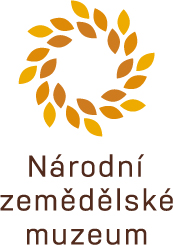 Úklidové a hygienické potřeby pro NZM IV
39830000-9 Čisticí prostředky33700000-7 Prostředky pro osobní péči24960000-1 Různé chemické výrobky19640000-4 Odpadní pytle a sáčkyZadavatel veřejné zakázky:Národní zemědělské muzeum, s. p. o.se sídlem Kostelní 1300/44, 170 00 Praha 7 - Holešovice 
IČO: 750 75 741 (dále jen „zadavatel”)Toto výběrové řízení nepodléhá zákonu č. 134/2016  Sb., o zadávání veřejných zakázkách (dále jen „ZZVZ“), nicméně je realizováno podle zásad uvedených v § 6 ZZVZ. Analogicky však může být užito některých ustanovení ZZVZ.Zadavatel:Národní zemědělské muzeum  s. p. o. Právní forma zadavatele (kód):Státní příspěvková organizace (kód 331)Zřizovatel:Ministerstvo zemědělství ČRSídlo:	Kostelní 1300/44, 170 00 Praha 7 – HolešoviceIČO:	750 75 741Osoba oprávněná jednat jménem zadavatele:Ing. Zdeněk Novák; generální ředitel